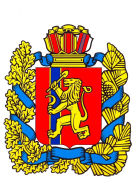 Вознесенский сельский Совет депутатовСаянского района Красноярского края                                                           РЕШЕНИЕ                   25.11.2021г.                                     с. Вознесенка                                  № 19        О внесении изменений в  решение Вознесенского сельского Совета депутатов от 28.08.2017 № 6 «Об утверждении Положения о бюджетном процессе в Вознесенском сельсовете» (в ред. решения от 29.06.2020 № 7)В соответствии со ст. 160.1, 160.2 Бюджетного кодекса Российской Федерации, Федеральным законом от 06.10.2003 N 131-ФЗ «Об общих принципах организации местного самоуправления в Российской Федерации», Федеральным законом от 01.07.2021 № 251-ФЗ «О внесении изменений в Бюджетный кодекс Российской Федерации», руководствуясь Уставом Вознесенского сельсовета, Вознесенский сельский Совет депутатов РЕШИЛ: Внести в Положение о бюджетном процессе в Вознесенском сельсовете утвержденное решением Вознесенского сельского Совета депутатов от 28.08.2017 № 6 (в ред. решения от 29.06.2020 № 7) следующие изменения:1.1. Статью 4 Положения дополнить подпунктами 30, 31, следующего содержания:«30) утверждает перечень главных администраторов доходов Вознесенского сельсовета в соответствии с общими требованиями, установленными Правительством Российской Федерации;31) утверждает перечень главных администраторов источников финансирования дефицита бюджета Вознесенского сельсовета в соответствии с общими требованиями, установленными Правительством Российской Федерации». Контроль за исполнением настоящего решения возложить на постоянную комиссию по экономике, финансам, собственности и природопользованию, сельскому хозяйству по местному самоуправлению, законности, правопорядку и защите прав граждан. Решение вступает в силу в день, следующий за днем его официального опубликования в газете «Сельские вести» и применяется к правоотношениям, возникающим при составлении и исполнении бюджета Вознесенского сельсовета, начиная с бюджета на 2022 год и плановый период 2023 и 2024 годов.Глава администрации Вознесенского сельсоветапредседатель Вознесенскогосельского Совета депутатов                                                        Л.А. Циммерман. 